FAMILLE	-Couple parental séparé : Oui/NonPoints évoqués lors de la rencontre et réaction de la famille face à votre demande d’aide au pôle ressource : .....................................................................................................................................................................................................................................................................................................................................................................MOTIF DE LA DEMANDE- Difficultés identifiées et leurs manifestations-Niveau scolaire évalué-Autonomie ......................................................................................................................................................................................................................................................................................................................................................................…………………………………………………………………………………………………………………………………...……………………………………………………………………………………………………………..AIDESAides déjà mises en place dans la classe et/ou école et leurs effets : (préalable indispensable pour une aide) ………………………. …………….. ....................................................................................Aide externe à l’école : Nom (CMPP, Orthophonie...) : ………………………………………………………………….Jour(s) de prise en charge et rythme : ………………………………………………………………………………………….En élémentaire, joindre le ou les PPRE obligatoirement (D3) pour une demande d’aide à dominante pédagogique (celui de l’an passé avec le bilan de mise en œuvre est valable période 1)PROPOSITION DU Pôle ressource…………………………………………………………………………………………………………………………………………………………………………………………………………………………………………………………………Date de la proposition : …………………………………………………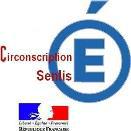 SUIVI DES ÉLÈVESSUIVI DES ÉLÈVESD4D4Fiche de demande d’aide au pôle ressourceFiche de demande d’aide au pôle ressourceD4Date de la demande d’aide : ……… / ……… / 20……Date de la demande d’aide : ……… / ……… / 20……Date de la demande d’aide : ……… / ……… / 20……Reçue le :Reçue le :ÉLÈVEÉLÈVENom : ........................................................................Nom : ........................................................................Ecole :…………………………………………………Prénom : ....................................................................Prénom : ....................................................................Enseignant : …………………………………………Date de naissance :……………………………………..Classe :……………Date de naissance :……………………………………..Classe :……………Maintien :   oui / non Quelle classe ? : ………………Maintien :   oui / non Quelle classe ? : ………………Maintien :   oui / non Quelle classe ? : ………………Suivi antérieur par un membre du RASED : oui / nonSuivi antérieur par un membre du RASED : oui / nonDate du suivi : ...............................................................Parent 1Parent 2NOMN° de TélAdresse mail